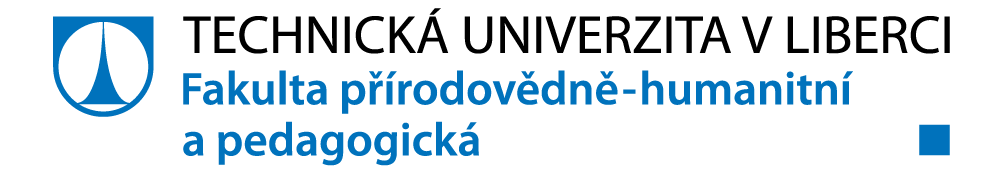 Název opory: České školství za protektorátu a po roce 1945Autor: doc. PhDr. Tomáš Kasper, Ph.D.Studijní opora čerpá z podkladů, které vznikly v rámci ESF projektu č. CZ.1.07/2.2.00/18.0027České školství za druhé republiky v Protektorátu Čechy a MoravaCíl nacistické moci Třetí říše v oblasti českého školství nezněl germanizace českého národa a českého školství, nýbrž ovládnutí českého školství, jeho přeměna a likvidace. Situace po Mnichovu 1939: rychlý útěk českého obyvatelstva z německého pohraničí, které se stalo součástí Třetí říše a také útěk českých rodin ze Slovenska a Podkarpatské Rusi. To vedlo jednak k přemístění některých českých středoškolských ústavů z bývalého pohraničí na české území a k přemístění studentů do škol českého vnitrozemí. Následkem toho byla přeplněnost českých národních škol a českých středoškolských ústavů, zejména v porovnání s německými školami na českém zbylém území. Vedle přeplněných českých škol zápasilo české školství s problémem obrovského nadbytku českých učitelů. Proto měly být ve školním roce 1939/40 dle protektorátního MŠANO uzavřeny učitelské státní i řádové učitelské ústavy. Přesto problém nezaměstnanosti učitelů byl obrovský. Po 15. březnu 1939 zesílily německé okupační úřady tlak na české školství. Zejména české středoškolské ústavy byly zavírány, rušeny a omezovány. Ale i české národní školství bylo silně omezováno a potlačováno. Perzekuce českého školství vyvrcholila za protektorátního ministra, kolaboranta Eduarda Moravce, který nastoupil do úřadu na počátku roku 1942 do Heydrichem reorganizované protektorátní vlády. V intencích nacionálně socialistické politiky ustupovala vzdělávací funkce školy před výchovnými úkoly. Trvalé zhoršování kvality a úrovně českého školství se tak stalo důsledkem okupační politiky. Zvýšil se počet žáků v českých školách, stejně jako i učitelské úvazky. Došlo k drastickému snížení počtu českých žáků na měšťanských školách (přejmenovaných výnosem z 1.7. 1941 na hlavní školy), což vedlo k výraznému snížení úrovně české vzdělanosti. Oproti školnímu roku 1941/42 navštěvovalo hlavní školy na konci okupace o 40% českých žáků méně. Na základě nařízení Úřadu říšského protektora z 7. dubna 1940 nemohla být zřízena ani jedna česká škola bez souhlasu říšského protektora. Od školního roku 1940/41 docházelo k mnohem výraznějšímu poklesu počtu  středoškolských studentů a k zavírání českých středoškolských ústavů. Ve školním roce 1943/44 existovala v protektorátu již jen polovina středoškolských ústavů oproti předválečnému počtu. Reálky zanikly, gymnázia směli navštěvovat pouze chlapci. Dívky byly přijímány pouze na reálná gymnázia, i tak počet studujících dívek výrazně poklesl. Pouze na odborných učilištích a školách stoupl počet studentů, kteří sem odcházeli po zavírání českých středoškolských ústavů. Rovněž postupný odchod některých ročníků českých středoškolských studentů a mládeže na práci zejména v říši v rámci tzv. totálně nasazených představoval hrozbu nejen českému školství, ale i životní útrapy samotných totálně nasazených studentů. Od školního roku 1944/45 byly uzavřeny všechny poslední osmé ročníky středních škol a žactvo bylo uvolněno pro válečně důležitou činnost a na konci války pro zákopové práce. Také velké množství učitelů bylo nasazeno do výroby a stavebnictví. Mnoho budov českých škol muselo sloužit válečným účelům či okupační politice. Rovněž učebnice prošly patřičnou ideologickou revizí a „začerňovalo se“. Posílena byla zejména hodinová dotace němčiny, změnami prošlo i pojetí dějepisu, zeměpisu. Němčina byla před rokem 1939 povinná pouze na středních školách. Po roce 1939 byla povinně zavedena i na školách měšťanských a od roku 1940 i na školách obecných od třetí a od roku 1941/42 již od první třídy a to v hodinové dotaci v prvních dvou ročnících čtyři hodiny týdně a v následujících ročnících až sedm hodin týdně.  Také na měšťanské (hlavní) škole se vyučovalo německému jazyku sedm hodin týdně oproti čtyřem hodinám českého jazyka. Rovněž na středních protektorátních školách enormně vzrostl počet hodin německého jazyka. Ze tříd musely být odstraněny „závadné“ obrazy (legionářské scény, výjevy husitských válek, obrazy T.G. Masaryka a samozřejmě E. Beneše), dále byly zrušeny státní svátky –28. 10. a 7.3., které byly nahrazeny oficiálními oslavami 15. 3. (vyhlášení Protektorátu Čechy a Morava) a 20.4. (narozeniny A. Hitlera). Přesto se neustále opakovala hlášení německých okupačních orgánů o protiněmeckém smýšlení českých učitelů a českého studentstva, o nedostatečném respektování německých předpisů na českých školách a neloajálnosti českých učitelů, studentů a žáků k Třetí říši. Dle poválečných zpráv bylo v Čechách a na Moravě během války v koncentračních táborech vězněno pět tisíc učitelů, 650 z nich zahynulo a 392 byli popraveni- většinou kvůli jejich odbojové činnosti. Katastrofou pro českou vzdělanost se stalo násilné uzavření českých vysokých škol k 17. listopadu 1939, které následovalo po protiněmeckých protestech a srážkách s Němci při pohřbu studenta medicíny Jana Opletala dne 15. listopadu 1939. Ten zemřel 11.11. 1939 na následky zranění utrpěného při protinacistických demonstracích v Praze 28. října 1939. Opletalův pohřeb se stal veřejným protestem Čechů proti okupační moci. Uzavření vysokých škol, zatím se mělo jednat o dočasné tříleté období, bylo nakonec definitivní. Bylo doprovázeno popravami devíti českých studentů, zavlečením tisíce vysokoškoláků do koncentračních táborů a následnými hrozbami a represáliemi okupační moci. Uzavření českých vysokých škol v listopadu 1939 znamenalo rovněž potlačení české vědy a existenční katastrofu mnoha českých profesorů (513), docentů (475) a ostatních učitelských sil (345). Přes šedesát vysokoškolských učitelů bylo během války popraveno, nebo zahynuli v koncentračních táborech.  Tragickou kapitolou dějin byla perzekuce židovského obyvatelstva a jeho následná genocida v koncentračních táborech. Již na základě vládního nařízení z 4. července 1939 o právním postavení Židů ve veřejném životě bylo zakázáno zaměstnávat židovské soukromé docenty a profesory na vysokých školách. Následoval zákaz návštěvy židovských žáků v německých (národních i středních) protektorátních školách v září 1939. K 1. 9. 1940 nesměli židovští žáci navštěvovat ani české školy  všeho druhu. Židovským dětem zbyla jedině možnost velmi omezeného soukromého vyučování a několik židovských škol. V listopadu 1941 bylo zřízeno terezínské ghetto, kam začaly směřovat první deportace českého protektorátního židovského obyvatelstva. V prosinci dorazily do Terezína i první transporty s dětmi. Od ledna 1942 se začalo ghetto plnit nejen českými židy, ale i obyvatelstvem židovského původu z Rakouska, Třetí říše, Dánska, Nizozemí, ale i z dalších evropských zemích. Terezínské ghetto- místo utrpení, hladu a smrti plnilo v systému nacistických koncentračních táborů specifické úlohy. Mělo zčásti demaskovat vyhlazovací politiku Třetí říše a bylo ghettem, kam byli v jistém období deportováni zejména z Třetí říše tzv. staří „židé-vysloužilci“. Zároveň se stalo místem, kde na minimálním prostoru byla soustředěna elita českého kulturního, intelektuálního a vědeckého života. Tzv. terezínský kulturní život je fenoménem, který nemá v ostatních koncentračních táborech obdoby. Jeho součástí se stalo i ilegální terezínské vyučování a výchovná práce terezínských vychovatelů v založených tzv. dětských domovech. Ty byly zřízeny terezínskou Židovskou radou starších, která spatřovala v záchraně židovských dětí budoucnost židovského národa a možnost jeho  přežití.Díky snaze „terezínských vychovatelů“, díky jejich statečnosti a obětavosti se podařilo v Terezíně vybudovat systém péče o terezínskou mládež a zajistit mládeži alespoň o trochu  lepší životní podmínky, než ostatním terezínským vězňů. Výpovědí o utrpení, nesvobodě, hladu a beznaději, ale i o touze a víře přežít zůstávají ojedinělé kresby terezínských dětí, jejich časopisy, stejně jako vynikající dětská opera Brundibár, která se stala smutným mementem jejich tragického osudu.  Konečná bilance „terezínské katastrofy“ je však hrozivá. Z Protektorátu Čechy a Morava bylo do Terezína deportováno 9. 500 dětí židovského původu, z nichž bylo osvobozeno v Terezíně 512. Z dětí odtransportovaných z Terezína do dalších koncentračních a vyhlazovacích táborů přežilo pouze 242!Československé školství za komunistické totality (1948-1989)obecné „principy“:  ideologizace školství- jediná marxisticko-leninská ideologie byla přípustnásilná orientace na SSSR a jeho model školství a vzdělánípolitizace výukyrušení veškeré diferenciace ve školství – stejné vzdělávací obsahy pro všechny preference dětí dělnických rodičů a rodičů- členů KSČ při přijímání na SŠ a VŠjednotný školský systém, likvidace „elitních“ škol včetně gymnáziíuvolnění okolo roku 1968 znamenalo i možnost dozvědět se o nových metodách v zahraničí a navázat na „pozapomenutou“ tradici českého reformního meziválečného školství1948: zákon o jednotné škole, který zavedl na druhém stupni jednotnou tzv. střední čtyřletou školu. Na 3. stupni nadále existovaly učňovské školy a dále čtyřletá gymnázia či vyšší odborné školy. 1953: převzetí sovětského modelu, politizace výuky1960: vznik devítileté základní školy a „konsolidace“ systému1968: znovuzavedení gymnázií a jejich obnovení na 4 roky1978: reforma prvního stupně a rozšířená možnost získání maturity- zkrácení 1. stupně na 4 roky současně s jeho obsahovou a didaktickou reformou. První stupeň a výuka zde byla koncipována mnohem více na základě výsledků vědeckého pedagogického výzkumu (množiny…), což vedlo k vyšším nárokům ve výuce, k mnohem větší abstrakci ve výuce, ke kladení vyšších požadavků na žáka. To, co bylo dříve obsahem pětiletého prvního stupně, se stalo předmětem čtyřletého prvostupňového cyklu.možnost získání maturity i  na učňovských učilištích	III. stupeň: učňovské školy, gymnázia, vyšší odborné školyII. stupeň: střední škola: 4 roky- představovala ukončení povinné školní docházkyI. stupeň: národní škola 5 letIII. stupeň- 3 rokyjedenáctiletá střední školaII. stupeň- 3 roky povinná školní docházka 8 letosmiletá střední školaI. stupeň- 5 letpovinná školní docházka 8 letosmiletá střední školaIII. stupeňstřední odborná škola- 4 rokyučňovské školy- 1 až 3 rokystřední všeobecně vzdělávací škola- 3 rokystřední odborná škola- 4 rokyučňovské školy- 1 až 3 rokystřední všeobecně vzdělávací škola- 3 rokyII. stupeň: 4 roky          Základní devítiletá školaI.stupeň: 5 let          Základní devítiletá školaIII. stupeňstřední odborná škola- 4 rokyučňovské školy- 1 až 3 rokygymnázia- 4 rokyII. stupeň: 4 rokyZákladní devítiletá                                     školaI. stupeň: 5 letZákladní devítiletá                                     školaIII. stupeňstřední odborná škola- 4 rokyučňovské školy- 1 až 4 roky: možnost skládání maturitygymnázia- 4 rokyII. stupeň: 4 rokyZákladní školaI. stupeň: 4 rokyZákladní škola